第十一届 APEC 中小企业技术展 —中国照明科技创新成果展    暨丝绸之路（西安）照明博览会布展时间：2021年11月24-25日　      　　     开幕时间：2021年11月26日上午 8:30展览时间：2021年11月26-28日　　             撤展时间：2021年11月28日下午14:00地  址：新疆乌鲁木齐市水磨沟区万科大都会9栋401室               邮 编：830002电  话：0991—8725398                                     传  真：0991-8725398联系人：马力港 1300967170                         E –mail：2720150477@qq.com请清晰填写，贵公司所提供之联系方式将编入会刊，中文单位名称将用做展位楣板。
公司名称（中文）：                                                                                                                            地   址：                           联络人：                职  位：            手  机：              展  品：                          
一、我公司确认西安丝绸之路国际会展中心室内     号厅   号展位。二、我公司确认室内净空地面积     平方米,共计（人民币）小写：    元   大写：     元整 三、我公司确认会刊广告版面为    /    ， 共计（人民币）              /          　    元四、我公司确认室外展场广告为       /        ，共计（人民币）          /               元。会刊广告	参展费总计（大写）：      整            （小写）：       元           参展单位（章）                                                            组委会确认（章）  2021年9月 14日                                                           2021 年9月 14日  请选择√封面封底扉页封二/封三彩色内页彩色跨版黑白内页共计费用请选择√///// ///收款单位：新疆雷诺展览有限公司     开户银行：交通银行乌鲁木齐阿勒泰路支行行    号; 301881000067帐    号：651100854018010026116税    号：916501036666780294特别提示：合同签定后一周内付清展位费，底单回传以便核查，组委会确认展位。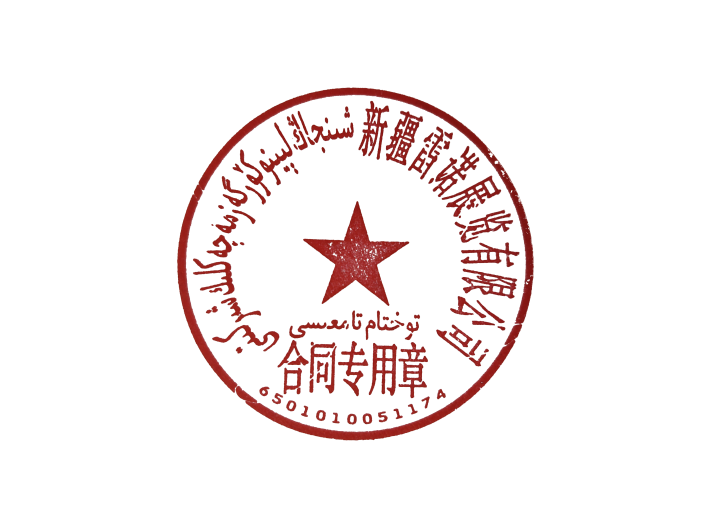 注：组委会拒收现金和无抬头支票